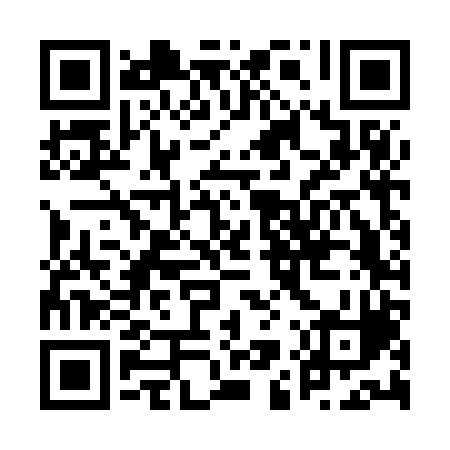 Prayer times for Zhenhai District, ChinaWed 1 May 2024 - Fri 31 May 2024High Latitude Method: Angle Based RulePrayer Calculation Method: Muslim World LeagueAsar Calculation Method: ShafiPrayer times provided by https://www.salahtimes.comDateDayFajrSunriseDhuhrAsrMaghribIsha1Wed3:445:1011:503:276:317:522Thu3:425:1011:503:276:317:533Fri3:415:0911:503:276:327:544Sat3:405:0811:503:276:327:555Sun3:395:0711:503:276:337:566Mon3:385:0611:503:276:347:577Tue3:375:0511:503:266:347:588Wed3:365:0511:503:266:357:589Thu3:355:0411:503:266:367:5910Fri3:345:0311:503:266:368:0011Sat3:335:0211:503:266:378:0112Sun3:325:0211:503:266:388:0213Mon3:315:0111:503:266:388:0314Tue3:305:0011:503:266:398:0415Wed3:295:0011:503:266:408:0516Thu3:294:5911:503:266:408:0517Fri3:284:5911:503:266:418:0618Sat3:274:5811:503:266:418:0719Sun3:264:5811:503:266:428:0820Mon3:254:5711:503:266:438:0921Tue3:254:5711:503:266:438:1022Wed3:244:5611:503:266:448:1123Thu3:234:5611:503:266:458:1124Fri3:224:5511:503:266:458:1225Sat3:224:5511:503:266:468:1326Sun3:214:5411:503:266:468:1427Mon3:214:5411:503:276:478:1528Tue3:204:5411:513:276:478:1529Wed3:204:5311:513:276:488:1630Thu3:194:5311:513:276:498:1731Fri3:194:5311:513:276:498:18